АДМИНИСТРАЦИЯ  ВЕСЬЕГОНСКОГО  РАЙОНАТВЕРСКОЙ  ОБЛАСТИП О С Т А Н  О В Л Е Н И Ег. Весьегонск29.12.2018                                                                                                                               № 646 п о с т а н о в л я ю:1. Постановления администрации Весьегонского района от 29.12.2017 № 644             «Об утверждении муниципальной программы Весьегонского района Тверской области«Культура Весьегонского района» на 2018-2023 годы,от 16.04.2018 № 148«О внесении изменений в постановление администрации Весьегонского района от 29.12.2017 № 644»,от 23.04.2018 № 162«О внесении изменений в постановление администрации Весьегонского района от 29.12.2017 № 644», от 21.05.2018 № 203«О внесении изменений в постановление администрации Весьегонского районаот 29.12.2017 № 644», от 14.09.2018 № 378«О внесении изменений в постановление администрации Весьегонского района от 29.12.2017 № 644», от 20.09.2018 № 398«О внесении изменений в постановление администрации Весьегонского района от 29.12.2017 № 644», от 02.11.2018 № 502«О внесении изменений в постановление администрации Весьегонского района от 29.12.2017 № 644»,от 12.11.2018 № 525«О внесении изменений в постановление администрации Весьегонского района от 29.12.2017 № 644», от 06.12.2018 № 596«О внесении изменений в постановление администрации Весьегонского района от 29.12.2017 № 644», от 20.12.2018 № 621«О внесении изменений в постановление администрации Весьегонского района от 29.12.2017 № 644»признать утратившими силу.2. Обнародовать настоящее постановление на информационных стендах муниципального образования «Весьегонский район»и  разместить на официальном сайте муниципального образования Тверской области «Весьегонский район»  в информационно-телекоммуникационной сети интернет.3.     Настоящее постановление вступает в силу с 01.01.2019 г.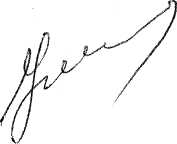 Глава администрации района                                                 И.И. УгнивенкоО признании утратившими силу постановлений администрации Весьегонского района от 29.12.2017 № 644, от 16.04.2018 № 148, 23.04.2018№ 162, от 21.05.2018 № 203, от 14.09.2018 № 378, от 20.09.2018 № 398,от 02.11.2018 № 502,от 12.11.2018 № 525,от 06.12.2018 № 596, от 20.12.2018 № 621.